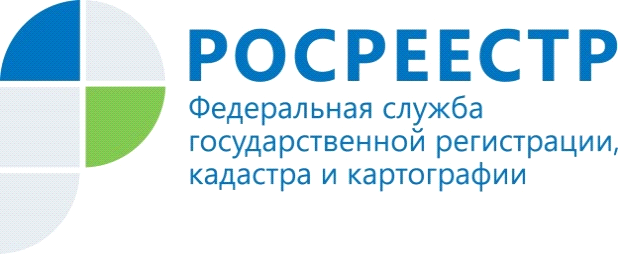 Конструктивный диалог 10 сентября в Администрации города Горно-Алтайска состоялась рабочая встреча с председателями гаражно-строительных кооперативов, расположенных на территории  города, по вопросу реализации положений вступившего с 1 сентября 2021 года Федерального закона № 79-ФЗ «О внесении изменений в отдельные законодательные акты Российской Федерации», который был принят в целях урегулирования вопросов приобретения гражданами прав на гаражи и земельные участки, на которых они расположены («гаражная амнистия»).В рабочей встрече принял участие начальник отдела государственной регистрации недвижимости, ведения ЕГРН, повышения качества данных ЕГРН Управления Росреестра по Республике Алтай Ербол Абатаев.Напоминаем, «гаражная амнистия» распространяется на объекты гаражного назначения, возведенные до введения в действие Градостроительного кодекса РФ (30 декабря 2004 года). Речь идет об объектах капитального строительства, в том числе о тех, которые находятся в гаражно-строительных кооперативах. Земля, на которой расположен гараж, должна быть государственной или муниципальной. Не попадают под «гаражную амнистию» самовольные постройки и подземные гаражи при многоэтажках и офисных комплексах, а также гаражи, возведенные после вступления в силу Градостроительного кодекса РФ. Воспользоваться «гаражной амнистией» смогут граждане - владельцы гаражей, возведенных до вступления в силу Градостроительного кодекса РФ; их наследники; граждане, которые приобрели гаражи, возведенные до вступления в силу Градостроительного кодекса РФ, по соглашению у лица, подпадающего под «гаражную амнистию».И рекомендуем воспользоваться методическими рекомендациями о реализации «гаражной амнистии», разработанными Росреестром, в которых  пошагово рассказано о том, как воспользоваться новым законом, на какие конкретно случаи он распространяется.Подробно ознакомиться с методическими рекомендациями по «гаражной амнистии» можно по ссылке https://rosreestr.gov.ru/site/press/news/garazhnaya-amnistiya-za-8-shagov-rosreestr-razrabotal-metodicheskie-rekomendatsii-dlya-grazhdan/Материал подготовлен Управлением Росреестра по Республике Алтай